БАШКОРТОСТАН РЕСПУБЛИКАҺЫБӨРЙӘН РАЙОНЫМУНИЦИПАЛЬ РАЙОНЫНЫҢИСКЕ СОБХАНҒОЛ АУЫЛ  СОВЕТЫ АУЫЛ БИЛӘМӘҺЕ ХАКИМИӘТЕ 453580, Иске Собхангол ауылы,Салауат урамы, 38. тел. (34755) 3-68-00СОВЕТ СЕЛЬСКОГОПОСЕЛЕНИЯ СТАРОСУБХАНГУЛОВСКИЙ СЕЛЬСОВЕТМУНИЦИПАЛЬНОГО РАЙОНАБУРЗЯНСКИЙ РАЙОНРЕСПУБЛИКИ БАШКОРТОСТАН453580, с. Старосубхангуловоул. Салавата, 38 тел. (34755) 3-68-00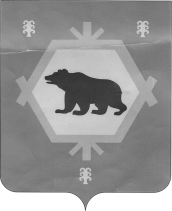 __________________________________________________________________«22»  апрель 2022 йыл                  № 4-31/3                      «22»  апреля 2022 года	Учитывая результаты голосования депутатов Совета СП Старосубхангуловский сельсовет муниципального района Бурзянский район Республики Башкортостан Совет сельского поселения Старосубхангуловский сельсоветРЕШИЛ:Изменить название улицы с. Старосубхангулово  муниципального района Бурзянский район Республики Башкортостан «Ялан» («Ялан») присвоенное решением Совета сельского поселения Старосубхангуловский сельсовет №4-18/2 от 20 августа 2021г. на «Ильяс Шамигулов» («Ильяс Шамигулов»).Глава сельского поселенияСтаросубхангуловский сельсовет                                                Р.Р. ШахниязовКАРАРРЕШЕНИЕ